92.pielikums Ministru kabineta 2013.gada 19.martanoteikumiem Nr.154Rūjienas novada administratīvās teritorijas robežas apraksts                                                                                     (robežas apraksta sagatavošanas datums)Rūjienas novada administratīvās teritorijas robežas karte                                                                                     (robežas apraksta sagatavošanas datums)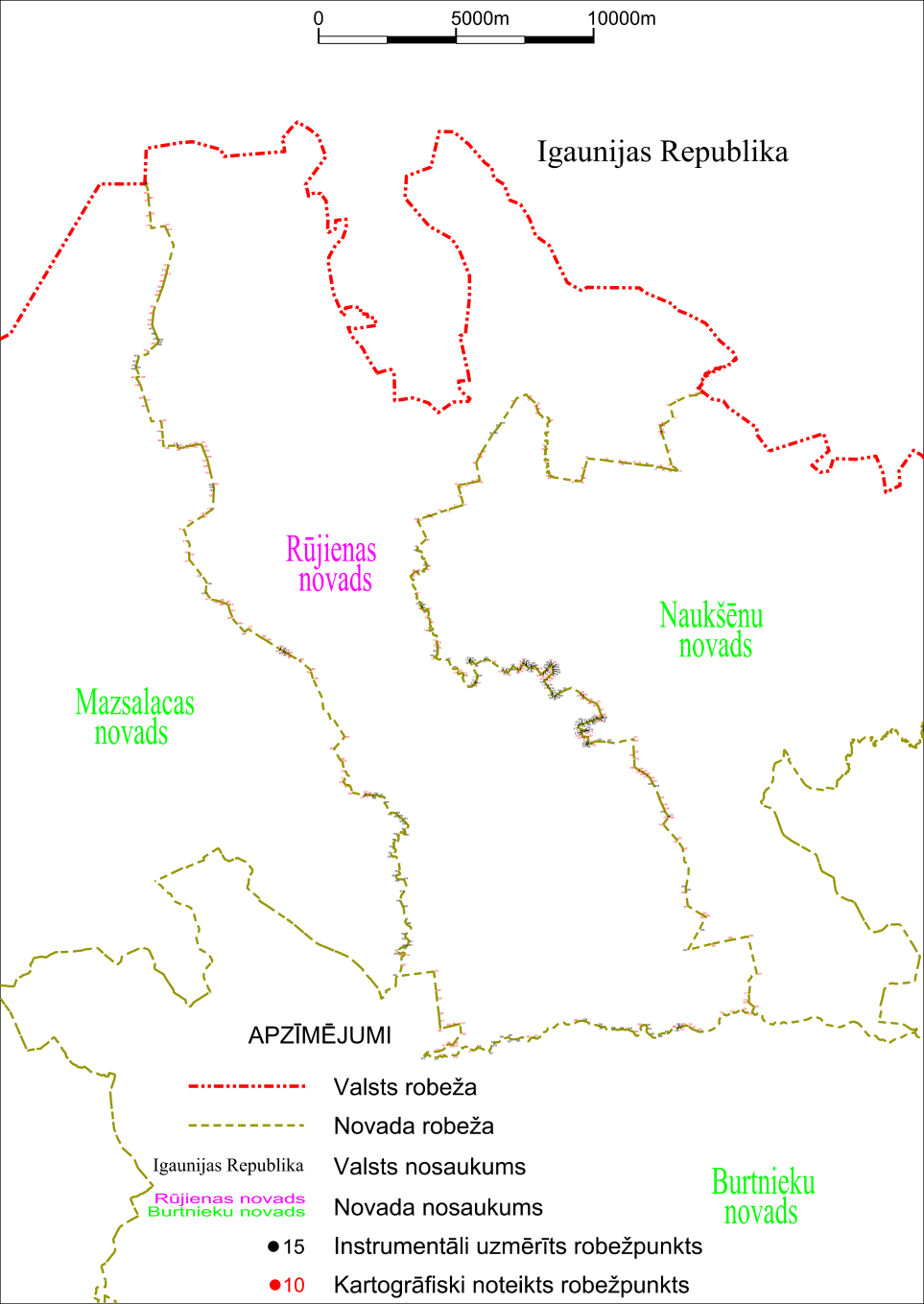 Tieslietu ministra vietā –iekšlietu ministrs R.Kozlovskis                 2012.gada 1.oktobrisNr.
p.k.Tās zemes vienības kadastra apzīmējums, pa kuru noteikta administratīvās teritorijas robežaRobežojošās administratīvās teritorijas nosaukums96560010059Mazsalacas novadsIgaunijas Republika96560020064Igaunijas Republika96560040033Igaunijas Republika96940030065Igaunijas Republika96680020050Igaunijas Republika96680010095Igaunijas Republika96680030142Igaunijas RepublikaNaukšēnu novads96680030148Naukšēnu novads96680030033Naukšēnu novads96680030017Naukšēnu novads96680030034Naukšēnu novads96680040012Naukšēnu novads96680040042Naukšēnu novads96680040023Naukšēnu novads96680040053Naukšēnu novads96680040045Naukšēnu novads96680040053Naukšēnu novads96680040044Naukšēnu novads96680040051Naukšēnu novads96680040043Naukšēnu novads96680040040Naukšēnu novads96680040008Naukšēnu novads96680040039Naukšēnu novads96680040013Naukšēnu novads96680040054Naukšēnu novads96680040027Naukšēnu novads96680040062Naukšēnu novads96680040033Naukšēnu novads96680040037Naukšēnu novads96680030102Naukšēnu novads96680020019Naukšēnu novads96680020042Naukšēnu novads96680020021Naukšēnu novads96680020018Naukšēnu novads96680020041Naukšēnu novads96680020039Naukšēnu novads96940030042Naukšēnu novads96940030012Naukšēnu novads96940030060Naukšēnu novads96940030001Naukšēnu novads96940030061Naukšēnu novads96940030055Naukšēnu novads96940030062Naukšēnu novads96940020034Naukšēnu novads96940020011Naukšēnu novads96940020196Naukšēnu novads96940020211Naukšēnu novads96940020002Naukšēnu novads96940020067Naukšēnu novads96940050091Naukšēnu novads96940050155Naukšēnu novads96940050147Naukšēnu novads96940050057Naukšēnu novads96940050162Naukšēnu novads96940050083Naukšēnu novads96940050063Naukšēnu novads96940050109Naukšēnu novads96940050085Naukšēnu novads96940050065Naukšēnu novads96940050064Naukšēnu novads96940050034Naukšēnu novads96940050104Naukšēnu novads96940050036Naukšēnu novads96940050073Naukšēnu novads96940050098Naukšēnu novads96940050069Naukšēnu novads96580010191Naukšēnu novads96580010068Naukšēnu novads96580010217Naukšēnu novads96150022006Naukšēnu novads96150021913Naukšēnu novads96150021908Naukšēnu novads96150021912Naukšēnu novads96150021704Naukšēnu novads96150021702Naukšēnu novads96150021701Naukšēnu novads96150021604Naukšēnu novads96150021602Naukšēnu novads96150020414Naukšēnu novads96150022009Naukšēnu novads96150020826Naukšēnu novads96150031110Naukšēnu novads96150031108Naukšēnu novads96150030220Naukšēnu novads96150031201Naukšēnu novads96150031205Naukšēnu novads96150031413Naukšēnu novads96150030929Naukšēnu novads96150030931Naukšēnu novads96150030930Naukšēnu novads96150030503Naukšēnu novads96150030501Naukšēnu novads96150030507Naukšēnu novads96150030121Naukšēnu novads96150030508Naukšēnu novads96150032013Naukšēnu novads96150030609Naukšēnu novads96150030610Naukšēnu novads96150030604Naukšēnu novads96150030707Naukšēnu novads96150040203Naukšēnu novads96150040201Naukšēnu novads96150040406Naukšēnu novads96150040401Naukšēnu novads96150040402Naukšēnu novads96150040408Naukšēnu novads96150040702Naukšēnu novads96150062301Naukšēnu novads96150062303Naukšēnu novads96150062510Naukšēnu novads96150063905Naukšēnu novads96150064306Naukšēnu novads96150064305Naukšēnu novads96150063408Naukšēnu novads96150063814Naukšēnu novads96150063812Naukšēnu novads96150062808Naukšēnu novads96150062801Naukšēnu novads96150062604Naukšēnu novads96150062701Naukšēnu novads96150062605Naukšēnu novads96150061907Naukšēnu novads96150061916Naukšēnu novads96150060013Naukšēnu novads96150060711Naukšēnu novads96150061802Naukšēnu novads96150061801Naukšēnu novads96150061503Naukšēnu novads96150061701Naukšēnu novads96150061601Naukšēnu novads96580020030Naukšēnu novads96580020141Naukšēnu novads96580020048Naukšēnu novads96580020124Naukšēnu novads96580020121Naukšēnu novads96580020112Naukšēnu novads96580020072Naukšēnu novads96580020111Naukšēnu novads96580020083Naukšēnu novads96580020054Naukšēnu novads96580020036Naukšēnu novads96580020026Naukšēnu novads96580020034Naukšēnu novads96580020032Naukšēnu novads96580020099Naukšēnu novads96580040155Naukšēnu novads96580040101Naukšēnu novads96580040011Naukšēnu novads96580040306Naukšēnu novads96580040288Naukšēnu novads96580040022Naukšēnu novads96580040001Naukšēnu novads96580040136Naukšēnu novads96580060123Naukšēnu novads96580060139Naukšēnu novadsBurtnieku novads96580060146Burtnieku novads96580060099Burtnieku novads96580060123Burtnieku novads96580060049Burtnieku novads96580060141Burtnieku novads96580060103Burtnieku novads96580060104Burtnieku novads96580060124Burtnieku novads96580060113Burtnieku novads96580060089Burtnieku novads96580060097Burtnieku novads96580060096Burtnieku novads96580060022Burtnieku novads96580060096Burtnieku novads96580060145Burtnieku novads96580060026Burtnieku novads96580060090Burtnieku novads96580060135Burtnieku novads96580060157Burtnieku novads96580060117Burtnieku novads96580060047Burtnieku novads96580060134Burtnieku novads96580060133Burtnieku novads96580050082Burtnieku novads96580050053Burtnieku novads96580050083Burtnieku novads96580050087Burtnieku novads96580050069Burtnieku novads96580050052Burtnieku novads96580050051Burtnieku novads96580050080Burtnieku novads96580050081Burtnieku novads96580050079Burtnieku novads96580050002Burtnieku novads96580050024Burtnieku novads96580050002Burtnieku novads96580050080Burtnieku novads96580050023Burtnieku novads96580050001Burtnieku novads96580050073Burtnieku novads96580050050Burtnieku novads96580050069Burtnieku novads96580030077Burtnieku novadsMazsalacas novads96580030097Mazsalacas novads96580030083Mazsalacas novads96580030065Mazsalacas novads96580030066Mazsalacas novads96580030090Mazsalacas novads96580030066Mazsalacas novads96580030071Mazsalacas novads96580010175Mazsalacas novads96580010090Mazsalacas novads96580010206Mazsalacas novads96580010177Mazsalacas novads96580010206Mazsalacas novads96940050100Mazsalacas novads96940050075Mazsalacas novads96940050095Mazsalacas novads96940050050Mazsalacas novads96940050096Mazsalacas novads96940050042Mazsalacas novads96940050041Mazsalacas novads96940050024Mazsalacas novads96940050170Mazsalacas novads96940050122Mazsalacas novads96940050121Mazsalacas novads96940050120Mazsalacas novads96940050101Mazsalacas novads96940050033Mazsalacas novads96940040016Mazsalacas novads96940040066Mazsalacas novads96940040085Mazsalacas novads96940040147Mazsalacas novads96940040059Mazsalacas novads96940040037Mazsalacas novads96940040013Mazsalacas novads96940040160Mazsalacas novads96940040038Mazsalacas novads96940040133Mazsalacas novads96940040093Mazsalacas novads96940010001Mazsalacas novads96940010002Mazsalacas novads96940010082Mazsalacas novads96940010037Mazsalacas novads96940010038Mazsalacas novads96940010014Mazsalacas novads96560030052Mazsalacas novads96560030021Mazsalacas novads96560030023Mazsalacas novads96560030158Mazsalacas novads96560030020Mazsalacas novads96560030215Mazsalacas novads96560030036Mazsalacas novads96560030045Mazsalacas novads96560030038Mazsalacas novads96560030009Mazsalacas novads96560030251Mazsalacas novads96560030049Mazsalacas novads96560030083Mazsalacas novads96560030082Mazsalacas novads96560030022Mazsalacas novads96560030216Mazsalacas novads96560030024Mazsalacas novads96560030113Mazsalacas novads96560030149Mazsalacas novads96560030114Mazsalacas novads96560030186Mazsalacas novads96560030246Mazsalacas novads96560010032Mazsalacas novads96560010015Mazsalacas novads96560010008Mazsalacas novads96560010019Mazsalacas novads96560010025Mazsalacas novads96560010058Mazsalacas novads96560010042Mazsalacas novads                 2012.gada 1.oktobris